JA, ICH BIN DABEI 😊😊 !ICH MELDE MICH VERBINDLICH AN ZUM KURS: DAS  KIND IN DIR DARF ENDLICH HEIMAT FINDENNAME, VORNAME     …………………………..…………….…………………………………………………………………………….. ADRESSE    ..…………………………………………………………………………………………………………………………………….. E-MAIL, HANDY-NR.   ………………………………………………………………………………………..……………………………… ORGANISATION:Ich freue mich sehr, dass du dabei bist und wir gemeinsam eine so spannende Reise machen, Wenn du noch Fragen hast, dann ruf mich einfach an.Bis in Kürze,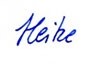 …………………………………………………….     	………………………………………………………………                   Ort, Datum 	 	 	 	                       Unterschrift BITTE SCHICKE DEINE ANMELDUNG AN:   info@heikekoehler.de   oder an: +49 175 6135 795 LAUFZEIT:12 Treffen in 12 Monaten  Start: 5.2.2024    Der Montags-Kurs TERMINE:4.3. / 1.4. / 29.4. / 3.6. / 1.7. / 29.7. / 26.8. / 23.9. /21.10. / 25.11. / 16.12.2024UHRZEIT:jeweils von 17.00-20.00/20.30 UhrORT:98617 Meiningen, Regerstraße 8TEILNEHMERZAHL7- 9INVESTITION:€ 170,- pro VeranstaltungZAHLUNGSMÖGLICHKEITEN:Barzahlung oder Überweisung auf mein Konto bei der Rhoen-Rennsteig-Sparkasse:IBAN:  DE 32 8405 0000 1706 0104 23BIC:     HELADEF 1RRS  DU BEKOMMST:Umfangreiche Handouts mit einem Leitfaden; Lernen und Austausch mit Freude und Leichtigkeit; ermutigenden Gruppenaustausch; einen individuellen Kurs für individuelles Wachstum